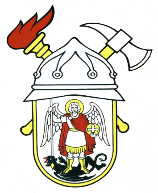 JAVNA VATROGASNA POSTROJBAGRADA ŠIBENIKAPut groblja 2 22000 ŠIBENIKKLASA: 112-01/21-02/04URBROJ: 2182/01-7-1-01-21-4Šibenik, 26. studenog 2021.	Na temelju Natječaja za zasnivanje radnog odnosa (KLASA: 112-01/21-01/07, URBROJ: 2182/01-7-1-01-21-1 od 14. listopada 2021. godine), Povjerenstvo za provedbu postupka izbora kandidata za radno mjesto vatrogasac/kinja, dana 26. studenog 2021. godine, objavljujeD O D A TA K  P O Z I V UNA PRETHODNU PROVJERU ZNANJA I SPOSOBNOSTIIZbog nepovoljnih vremenskih uvjeta odgađa se provedba testiranja zakazana za 26. studenog 2021. godine, sukladno točki 4. članka V. Poziva na prethodnu provjeru znanja i sposobnosti od dana 10. studenog 2021. (KLASA: 112-01/21-02/04, URBROJ: 2182/01-7-1-01-21-3).IITočka V. Poziva na prethodnu provjeru znanja i sposobnosti od dana 10. studenog 2021. (KLASA: 112-01/21-02/04, URBROJ: 2182/01-7-1-01-21-3) stavlja se izvan snage u dijelu u kojem su kandidati pozvani da pristupe testiranju dana 26. studenog 2021. godine.IIIKandidati se pozivaju da pristupe testiranju u novom terminu dana 30. studenog 2021. godine. Svi kandidati su dužni doći u vatrogasni dom Javne vatrogasne postrojbe grada Šibenika (Šibenik, Put groblja 2) u 8:00 sati, gdje će se obaviti provjera sposobnosti izvođenja vatrogasne vježbe te provjera visinskih sposobnosti putem samoizbave. Za provođenje navedenih vježbi, kandidati su dužni koristiti osobnu zaštitnu opremu (odijelo za gašenje šumskih požara, intervencijsko vatrogasno odijelo za strukturne požare, kaciga, potkapa, vatrogasni opasač tip „A“, vatrogasne čizme i rukavice). Za kandidate koji nemaju navedenu zaštitnu opremu, Javna vatrogasna postrojba grada Šibenika će osigurati istu.Svi kandidati će o novom terminu testiranja biti obaviješteni i telefonskim putem.IVU slučaju nepovoljnih vremenskih uvjeta te izmjene u preporukama i odlukama Stožera civilne zaštite Republike Hrvatske, Javna vatrogasna postrojba grada Šibenika zadržava pravo izmjene termina navedenih testiranja o čemu će svi kandidati biti obaviješteni putem internetske stranice JVP grada Šibenika te telefonskim putem u primjerenom roku. VSukladno trenutno važećim odlukama i onima koje će stupiti na snagu do dana održavanja provjere znanja i sposobnosti, donesenim od strane Stožera civilne zaštite Republike Hrvatske svi sudionici testiranja obvezni su imati valjanu potvrdu o cijepljenju, preboljenju ili testiranju na bolest COVID-19.Za vrijeme provedbe testiranja iz točke II. ovog Poziva obavezno je poštivanje propisanih epidemioloških mjera.VIKandidati su dužni sa sobom ponijeti identifikacijski dokument - osobnu iskaznicu ili putovnicu te valjanu potvrdu o cijepljenju, preboljenju ili testiranju na bolest COVID-19.Ne postoji mogućnost naknadnog testiranja, bez obzira na razloge koji pojedinog kandidata eventualno priječe da testiranju pristupi u naznačeno vrijeme.Smatra se da je kandidat, koji se navedenih dana ne odazove do termina navedenih pod točkom II. ovog poziva, bez obzira na razloge, povukao prijavu na natječaj. Smatrat će se da je prijavu povukao i kandidat koji na testiranju remeti mir i/ili pravila ponašanja s kojima će biti upoznat, kao i kandidat koji ne predoči osobnu iskaznicu ili putovnicu te valjanu potvrdu o cijepljenju, preboljenju ili testiranju na bolest COVID-19.VIINakon predaje rang liste Povjerenstva zapovjedniku Javne vatrogasne postrojbe grada Šibenika, odrediti će se kandidati koji će biti pozvani na daljnji intervju sa zapovjednikom, o čemu će isti biti pravovremeno obaviješteni telefonskim putem.VIIIOvaj poziv objavljuje se na web stranici (www.jvp-sibenik.hr) i oglasnoj ploči Javne vatrogasne postrojbe grada Šibenika.				                          JAVNA VATROGASNA POSTROJBA              GRADA ŠIBENIKA     POVJERENSTVO ZA PROVEDBU POSTUPKA       IZBORA KANDIDATA ZA RADNO MJESTO	         VATROGASAC/KINJA